Упражнения для кистей рук.

Фонарики
Вариант 1.

Исходное положение. Расположить ладони перед собой, выпрямив и раздвинув пальцы. Сжимать и разжимать пальцы на обеих руках одновременно, сопровождая движения соответствующими фразами.

Фонарики зажглись!
(пальцы выпрямить)

Фонарики погасли!
(пальцы сжать)

Упражнение выполнять несколько раз.
Вариант 2 (усложнённый).

Поочерёдно сжимать и разжимать пальцы рук на счёт "раз-два". На "раз": пальцы правой руки выпрямлены, пальцы левой руки сжаты. На "два": пальцы левой руки выпрямлены, пальцы правой руки сжаты. Выполнять упражнение сначала медленно, затем ускорить темп. Упражнение можно выполнять сначала на счёт, а потом - сопровождая движения ритмично проговариваемыми строчками:

Мы фонарики зажжём,
А потом гулять пойдём!
Вот фонарики сияют,
Нам дорогу освещают!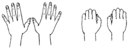 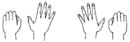 Кошка
Вариант 1.

Две ладошки одновременно сжать в кулачки и поставить на стол, затем одновременно выпрямить пальчики и прижать ладони к столу. Повторить 3-5 раз.

Кулачок - ладошка.
Я иду, как кошка.
Вариант 2 (усложнённый).

При выполнении упражнения руки располагаются на столе.
Попеременная смена положений на счёт "раз-два".

"Раз": левая рука - кулачок, правая рука - ладошка.
"Два": левая рука -ладошка, правая рука - кулачок.

Повторить несколько раз.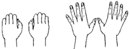 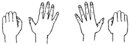 Сарай

Пальцы рук соединить под углом - "крыша". Большие пальцы спрятать под "крышу" и прижать к ладоням.

Этот домик называется сарай, 
Кто живёт в сарае?
Ну-ка угадай!
Дом

1. Пальцы рук соединить под углом, большие пальцы положить один на другой. Указательный палец одной руки выпрямить - это "труба".

Посмотри на дом с трубой. 
В нём мы будем жить с тобой.

2. Руки поднять над головой, пальцы соединить под углом.

Вот стоит огромный дом,
Дом ужасно важный.
Сто окошек в доме том!
Он многоэтажный.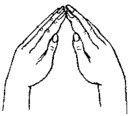 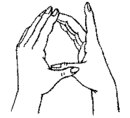 Труба

Исходное положение. Руки сжать в кулачки, оставляя круглые отверстия внутри.
Ставим кулачок на кулачок, меняя положение рук несколько раз, - получается длинная "труба".

Дом стоит с большой трубой.
В нём мы будем жить с тобой.
Смотрит ввысь труба на крыше
И дымит, как будто дышит.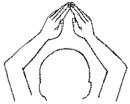 Стул
Вариант 1.

Исходное положение. Левую ладонь поставить вертикально, пальцами вверх - это "спинка" стула. К ней приставить кулачок правой руки - это "сиденье".

Спинка и сиденье - 
Стул на удивленье! 
Мы на стульях посидим, 
Друг на друга поглядим!
Вариант 2 (усложнённый).

Менять положения рук попеременно на счёт "раз-два". "Раз": левая рука - "спинка", правая рука - "сиденье". "Два": правая рука - "спинка", левая рука - "сиденье".
Стол
Вариант 1.

Исходное положение. Левую руку сжать в кулак - это "ножка" стола. Сверху накрыть "ножку" выпрямленной ладонью правой руки - это "крышка" стола.

Кулачок - это толстая ножка.
Сверху крышка - наша ладошка.
Маленький столик.
Время идёт... 
Вместе с ладошкой и стол подрастёт.
Вариант 2.

На счёт "раз-два" поочерёдно менять положение рук,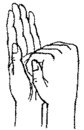 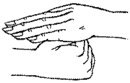 Ворота

1. Исходное положение. Ладони поставить на ребро, пальцами друг к другу - "ворота закрыты". Пальцы выпрямлены и напряжены.

Ворота крепко мы запрём -
Не сможет волк проникнуть в дом!

или

А ворота мы закроем на замок,
Чтобы волк зубастый в дом войти не смог.

2. Ворота открываются и закрываются.

Исходное положение см. пункт 1.

Затем развернуть ладони параллельно друг другу, пальцы направлены от себя. Вернуться в исходное положение.

Ворота открыты всегда для друзей,
Мы рады вам, гости! Входите скорей!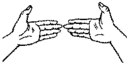 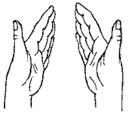 Замок

Исходное положение. Ладони прижать друг к другу. Пальцы переплести. Далее движениями имитировать слова стихотворения.

На двери висит замок.

(Быстро соединять пальцы в замок и разъединять.)
Кто его открыть бы смог?
- Потянули!
(Пальцы - в замке, потянуть пальцы, не расцепляя их.)
- Покрутили!
(Подвигать сцепленными пальцами от себя к себе.)
- Постучали!
(Пальцы, остаются в замке, постучать основаниями ладоней друг о друга.) 
И - открыли! 
(Расцепить пальцы.)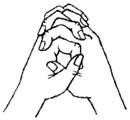 Заготавливаем капусту

Руками имитируем соответствующие действия:

- Мы капусту рубим! (2р.) - прямыми, напряжёнными ладонями имитируем движения топора: вверх-вниз.
- Мы капусту режем! (2р.) - энергичные движения прямыми ладонями вперёд-назад.
- Мы капусту солим! (2р.) - пальцы собраны "щепотью", "солим капусту".
- Мы Капусту Жмём! (2р.)- энергично сжимаем пальцы в кулаки то одновременно на двух руках, то поочерёдно.
- Мы морковку Трём! (2 р.) - пальцы одной руки сжаты в кулак и со-вершают ритмичные движения вверх-вниз по ладони другой руки. 

Затем меняем руки.
Моем руки

1. "Моем руки": ритмично потирать ладошки, имитируя мытьё рук.

Ах, вода, вода, вода! Будем чистыми всегда!

2. "Стряхиваем водичку с рук": пальцы сжать в кулачок, затем с силой выпрямить пальчики, как бы стряхивая водичку.

Брызги - вправо, брызги - влево!
Мокрым стало наше тело!

3. "Вытираем руки": энергичные движения имитируют поочерёдное вытирание каждой руки полотенцем.

Полотенчиком пушистым
Вытрем ручки очень быстро.
Месим тесто

Руками имитируем процесс вымешивания теста.

- Тесто мнём, мнём, мнём! - очень энергично сжимаем и разжимаем руки в кулачки (одновременно и поочередно).
- Тесто жмём, жмём, жмём!
- Пироги мы испечём! - руками совершаем движения, как будто лепим снежки.
Печем блины
Вариант 1.

Попеременно касаться поверхности стола тыльной стороной кисти руки и ладонью.
Мама нам печёт блины, Очень вкусные они. Встали мы сегодня рано И едим их со сметаной.
Вариант 2.

а) левая рука касается стола ладонью, правая рука - тыльной стороной;

б) смена позиции. Теперь левая рука касается стола тыльной стороной, правая рука касается стола ладонью.

Упражнение можно выполнять на счёт "раз-два" или сопровождая движения стихами (см. вариант 1).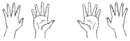 Заготавливаем капусту

Руками имитируем соответствующие действия:

- Мы капусту рубим! (2р.) - прямыми, напряжёнными ладонями имитируем движения топора: вверх-вниз.
- Мы капусту режем! (2р.) - энергичные движения прямыми ладонями вперёд-назад.
- Мы капусту солим! (2р.) - пальцы собраны "щепотью", "солим капусту".
- Мы Капусту Жмём! (2р.)- энергично сжимаем пальцы в кулаки то одновременно на двух руках, то поочерёдно.
- Мы морковку Трём! (2 р.) - пальцы одной руки сжаты в кулак и со-вершают ритмичные движения вверх-вниз по ладони другой руки. 

Затем меняем руки.
Моем руки

1. "Моем руки": ритмично потирать ладошки, имитируя мытьё рук.

Ах, вода, вода, вода! Будем чистыми всегда!

2. "Стряхиваем водичку с рук": пальцы сжать в кулачок, затем с силой выпрямить пальчики, как бы стряхивая водичку.

Брызги - вправо, брызги - влево!
Мокрым стало наше тело!

3. "Вытираем руки": энергичные движения имитируют поочерёдное вытирание каждой руки полотенцем.

Полотенчиком пушистым
Вытрем ручки очень быстро.
Месим тесто

Руками имитируем процесс вымешивания теста.

- Тесто мнём, мнём, мнём! - очень энергично сжимаем и разжимаем руки в кулачки (одновременно и поочередно).
- Тесто жмём, жмём, жмём!
- Пироги мы испечём! - руками совершаем движения, как будто лепим снежки.
Печем блины
Вариант 1.

Попеременно касаться поверхности стола тыльной стороной кисти руки и ладонью.
Мама нам печёт блины, Очень вкусные они. Встали мы сегодня рано И едим их со сметаной.
Вариант 2.

а) левая рука касается стола ладонью, правая рука - тыльной стороной;

б) смена позиции. Теперь левая рука касается стола тыльной стороной, правая рука касается стола ладонью.

Упражнение можно выполнять на счёт "раз-два" или сопровождая движения стихами (см. вариант 1).Флажки
Вариант 1.

Исходное положение. Расположить ладони перед собой. Одновременно опускать и поднимать ладони, сопровождая движения стихами. Если ребёнок легко выполняет это упражнение, можно предложить опускать и поднимать ладони, не сгибая пальцы.

Я в руках флажки держу
И ребятам всем машу!
Вариант 2 (усложнённый).

Поочерёдно менять положение рук на счёт: "раз-два". "Раз": левая рука - выпрямлена, поднята вверх, правая рука - опущена вниз.
"Два": левая рука - опущена вниз, правая рука - поднята вверх.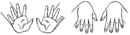 Шарик

Исходное положение. Пальчики обеих рук собраны "щепотью" и соприкасаются кончиками.
"Надуваем шарик": придать пальцам такое положение, какое бывает, когда руки держат мячик или шарик.
"Шарик лопнул": пальцы возвращаются в исходное положение.

Я надул упругий шарик,
Укусил его комарик,
Лопнул шарик - не беда,
Новый шар надую я.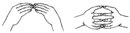 Ёжик

Исходное положение. Поставить ладони под углом друг к другу. Расположить пальцы одной руки между пальцами другой. Шевелить прямыми пальчиками.

Маленький колючий еж.
До чего же он хорош!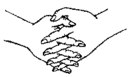 Лодочка

Исходное положение. Обе ладони поставлены на ребро и соединены " ковшиком ", большие пальцы прижаты к ладоням.

Маленькая лодочка по реке плывёт,
На прогулку лодочка малышей везёт.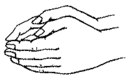 Пароход

Исходное положение. Обе ладони соединены "ковшиком", все пальцы, кроме больших, направлены в сторону "от себя", а большие пальцы подняты вверх и соединены - это "труба".

Пароход плывёт по речке,
И труба дымит, как печка.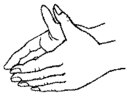 Пароход

Исходное положение. Обе ладони соединены "ковшиком", все пальцы, кроме больших, направлены в сторону "от себя", а большие пальцы подняты вверх и соединены - это "труба".

Пароход плывёт по речке,
И труба дымит, как печка.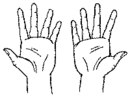 Корни
Вариант 1.

Исходное положение. Ладони опущены вниз. Пальцы разведены в стороны и напряжены. Удерживать руки в таком положении на счёт до пяти-десяти. После упражнения расслабить кисти рук, встряхнуть руками.

Высокие красивые 
деревья здесь растут, 
(показать руками "деревья")
А корни под землёю
для них водичку пьют. 
(Показать руками "корни".) 

Вариант 2.

Исходное положение. Ладони опущены вниз и прижаты друг к другу тыльной стороной. Пальцы разведены в стороны и напряжены. Удерживать в таком положении кисти рук, потом встряхнуть.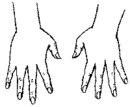 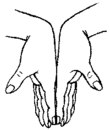 Птичка пьет водичку

Исходное положение. Пальцы сложить "щепотью" - это "клюв". Не отрывая локоть от стола, "клювом" коснуться стола. Далее - имитировать движения птицы: захватить "воду", поднять "голову", пощёлкать "клювом".

Наклонилась, захватила,
Подняла и проглотила.
Птенчики в гнезде

Пальцы правой руки собрать в "щепоть" - это "птенцы". Левой рукой сбоку обхватить пальцы - это гнездо. Попеременно чередовать положение рук.

Вот птенцы, а вот - гнездо.
Всем птенцам в гнезде тепло.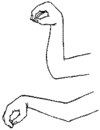 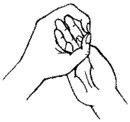 Птичка летит

(усложнённый вариант)

Исходное положение. Руки расположить перед собой (ладонями к себе). Большие пальцы переплести - это "голова" птицы. Остальные пальцы - "крылья". Помахать ими.

Птички летели,
(помахать "крыльями") 
Сели - посидели,
(прижать ладони к груди)
Дальше полетели.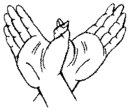 Цветок

Исходное положение. Ладони подняты вверх, пальцы образуют "бутон", основания кистей прижаты друг к другу.
Цветок распускается: разводим одновременно пальцы рук в стороны, а потом сводим пальцы вместе.

Солнце поднимается -
Цветочек распускается!
Солнышко садится - 
Цветочек спать ложится.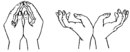 